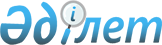 О внесении изменений в решение Зерендинского районного маслихата от 6 февраля 2017 года № 10-83 "Об утверждении Правил оказания социальной помощи, установления размеров и определения перечня отдельных категорий нуждающихся граждан в Зерендинском районе"
					
			Утративший силу
			
			
		
					Решение Зерендинского районного маслихата Акмолинской области от 20 апреля 2023 года № 3-17. Зарегистрировано Департаментом юстиции Акмолинской области 5 мая 2023 года № 8551-03. Утратило силу решением Зерендинского районного маслихата Акмолинской области от 26 декабря 2023 года № 13-95
      Сноска. Утратило силу решением Зерендинского районного маслихата Акмолинской области от 26.12.2023 № 13-95 (вводится в действие по истечении десяти календарных дней после дня его первого официального опубликования).
      Зерендинский районный маслихат РЕШИЛ:
      1. Внести в решение Зерендинского районного маслихата "Об утверждении Правил оказания социальной помощи, установления размеров и определения перечня отдельных категорий нуждающихся граждан в Зерендинском районе" от 6 февраля 2017 года № 10-83 (зарегистрировано в Реестре государственной регистрации нормативных правовых актов под № 5756) следующие изменения:
      в Правилах оказания социальной помощи, установления размеров и определения перечня отдельных категорий нуждающихся граждан Зерендинского района, утвержденных указанным решением:
      заголовок на русском языке изложить в новой редакции, текст на казахском языке не меняется:
      "Правила оказания социальной помощи, установления размеров и определения перечня отдельных категорий нуждающихся граждан в Зерендинском районе";
      подпункт 2) пункта 7 изложить в новой редакции:
      "2) День Независимости – 16 декабря:
      жертвам политических репрессий, лицам, пострадавшим от политических репрессий, имеющим инвалидность или являющимся пенсионерами, реабилитированным в порядке, установленном Законом Республики Казахстан "О реабилитации жертв массовых политических репрессий", в размере 2 (двух) месячных расчетных показателей;
      лицам, подвергшимся репрессиям за участие в событиях 17-18 декабря 1986 года в Казахстане, за исключением лиц, осужденных за совершение умышленных убийств и посягательство на жизнь работника милиции, народного дружинника в этих событиях, в отношении которых сохраняется действующий порядок пересмотра уголовных дел – 200 000 (двести тысяч) тенге;";
      подпункт 4) пункта 7 изложить в новой редакции:
      "4) День Республики – 25 октября:
      лицам с инвалидностью 1, 2, 3 групп, детям с инвалидностью, пенсионерам с минимальной пенсией и ниже минимального размера пенсии, в размере 2 (двух) месячных расчетных показателей;";
      в подпункте 1) пункта 8:
      "цифру 50 заменить на цифру 289".
      2. Настоящее решение вводится в действие по истечении десяти календарных дней после дня его первого официального опубликования.
					© 2012. РГП на ПХВ «Институт законодательства и правовой информации Республики Казахстан» Министерства юстиции Республики Казахстан
				
      Председатель Зерендинского районного маслихата

Р.Габдуллина
